Задание по математике для группы Т-19.Добрый день. Сегодня будем решать задачи на нахождение составляющих  многогранников.Для этого нам понадобиться сборник Н.В.Дорофеева (прилагается в расписании).  Решаем задание  № 7 в вариантах  36, 47, 52  на стр.92-99.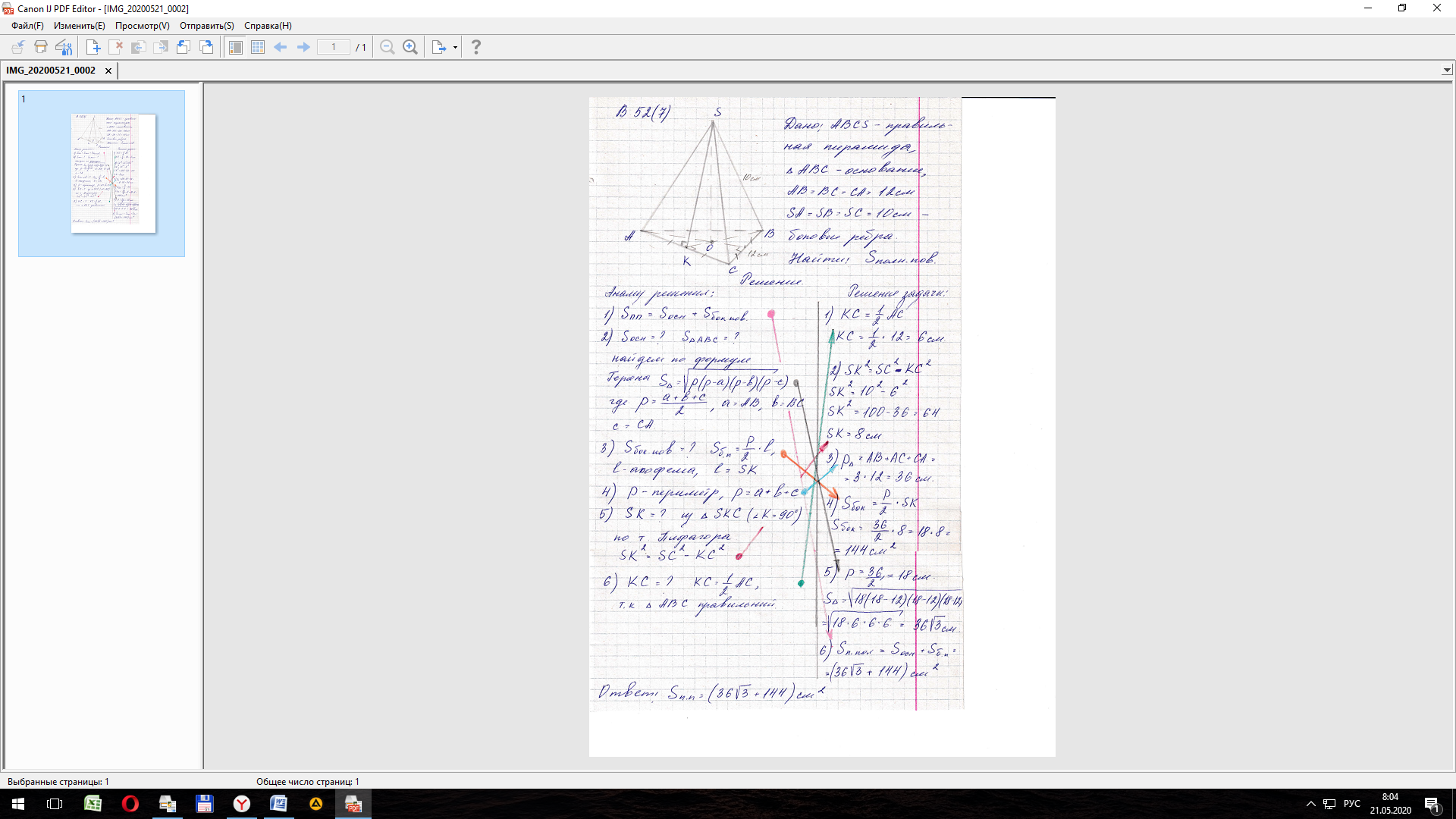 Выполненные задания  отправляем  мне на эл.почту     ksp.npet@mail.ru      до  25 мая  2020. Фото делаем разборчивые. 